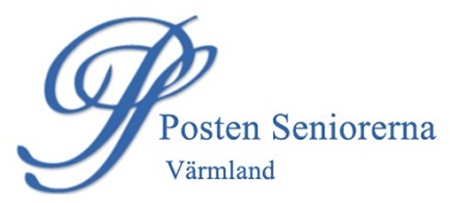 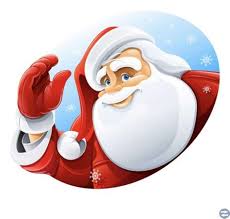 Välkommen till Julbordet den 8 december påStadshotellet i Karlstad!Nu kan vi i Posten Seniorerna äntligen träffas igen och äta julbord. Med de goda erfarenheter vi har från tidigare år, så har vi även i år bokat för att äta julbordet på Stadshotellet i centrala Karlstad.Årets Julbord startar med en guidning i det 150 år gamla Stadshotellet och en visning av den nybyggda delen, där deras fina SPA ligger. Visningen kommer att ske i mindre grupper, varefter vi bjuds på glögg i väntan på att vi kan börja äta av det generösa julbordet.Vi samlas den 8 december kl 13.00 vid ingången från älvsidan.I år subventionerar föreningen priset med hela 200 kr per medlem, vilket innebär att Julbordet kostar 245 kr för medlemmar och 445 kr för icke medlemmar. I priset för Julbordet ingår maten samt visningen, glöggen och dricka till maten. Avgiften ska betalas in senast den 3 december till Plusgiro 72 24 10-8.Anmäl dig till Ingela Sjöblom, tel 0730 560 560 eller via mail ingela.sjoblom@outlook.com, senast den 1 december.    Välkommen med din anmälan!Kommande aktivitet: Årsmöte i februari!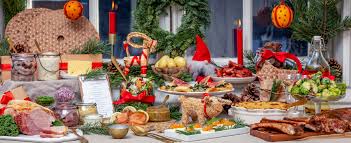 